GALLERIA ALESSANDRA BONOMOpresentaMAY ITALIAN ART | 2020Vendita online di beneficenza a favore di ASIA ONG per l’emergenza COVID-19 in Italiacon le opere di 15 artisti italiani La Galleria Alessandra Bonomo è lieta di presentare il progetto MAY ITALIAN ART | 2020 - curato insieme a Giuliana Benassi - con una vendita online di beneficenza che comprende le opere di 15 artisti italiani, per sostenere ASIA ONG impegnata nella missione Emergenza ITALIA-COVID-19 e per promuovere l’arte italiana.In un periodo di emergenza diffusa come quello che stiamo vivendo a causa della pandemia, il progetto vuole generare un aiuto concreto alla ripresa post COVID-19 in Italia, avviando al contempo una riflessione sugli scenari futuri dell’arte italiana.15 artisti italiani - José Angelino, Franco Dellerba, Michela De Mattei, Federica Di Carlo, Tristano di Robilant, Domitilla Harding, Seboo Migone, Sabina Mirri, Lulù Nuti, Giorgio Orbi, Giuseppe Pietroniro, Baldassarre Ruspoli, Delfina Scarpa, Orsina Sforza, Fosco Valentini – sono invitati a lavorare insieme al progetto e a presentare le loro opere, che saranno visibili nel catalogo on line.Le opere saranno messe in vendita per tutto il mese di Maggio ad un prezzo ridotto.La Galleria devolverà il ricavato delle vendite ad ASIA ONG (50%) e agli artisti (50%).L’esito della beneficienza sarà comunicato dalla Galleria e da ASIA ONG sui loro canali web.LINK AL CATALOGOMAY ITALIAN ART è un progetto nato dall’iniziativa della Galleria Alessandra Bonomo insieme alla curatrice Giuliana Benassi, con la volontà di sviluppare un percorso culturale e artistico volto a contenuti futuri di riflessione sulla realtà attuale, mettendo al centro gli artisti italiani.ASIA ONG - Associazione per la Solidarietà Internazionale in Asia – fondata nel 1988 dal prof. Namkhai Norbu, impegnata attualmente a sostenere l’emergenza COVID-19 in Italia. ITALIA. EMERGENZA COVID-19 L’Italia è uno dei Paesi più colpiti dalla pandemia di COVID-19, e ASIA ONG ha deciso di fare la sua parte per aiutare a contenere l’emergenza sanitaria in corso nelle zone rosse a seconda delle necessità emerse. Due medici italiani (Dottor Cortassa e Dottor Taliente) hanno chiesto l’aiuto di ASIA per l’Ospedale Santa Corona di Pietra Ligure, in provincia di Savona e l’Ospedale Morelli di Sondalo, in provincia di Sondrio. L’obiettivo di ASIA è di sostenere il personale medico italiano attraverso la fornitura di dispositivi di protezione individuale. MAY ITALIAN ART | 2020Quando: dal 1 al 31 maggio 2020CATALOGO DELLE OPERE: SHOP ONLINEGRAPHIC DESIGN GIORGIO ORBI
EDITING TEODORA DI ROBILANT
POST PRODUCTION LILLO CONTINOContattiGALLERIA ALESSANDRA BONOMO
_________________Via del Gesù, 62T. +39 06 69925858 T. +39 3398091051mail@bonomogallery.combonomogallery.com 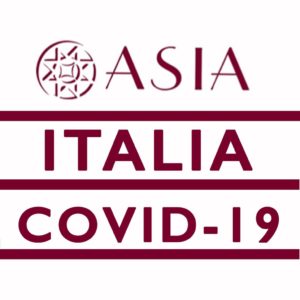 ITALIA. EMERGENZA COVID-19 ASIA-NGO.ORGT. +39 06 44340034 - +39 06 44702620info@asia-onlus.org